We Can! Book 5 Unit 6: Jobs   1. Match the words with the pictures   2. Answer the questions. 1. What does your dad do? ____________________2. What does your mom do? ____________________3. Listen and fill in  the missing words and phrases. does he work	     What does he do     fast-foodspace station		city hospital		restaurant   Where do they work	       pilot		    cooks 		     Who’s He? He’s Abdullah. 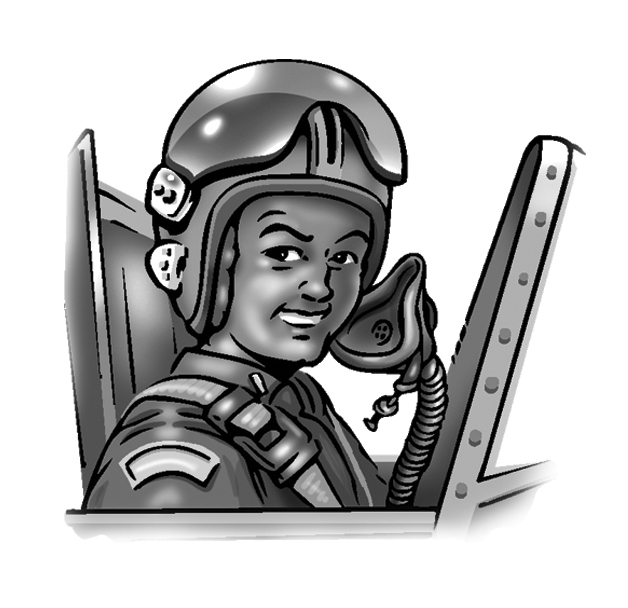 What does he do? He’s the _______ Where ___________? In a station. In the train station? No, in the __________ !Who’s he? He’s Faisal. 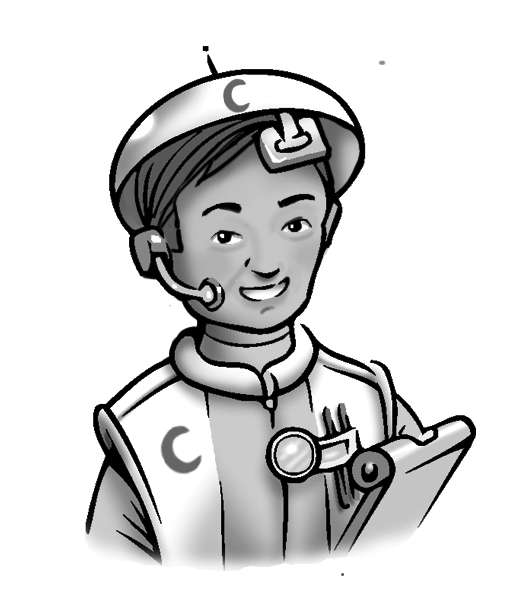 ______________? He’s a doctor. Where does he work? In a hospital. In the ___________? No, in the space hospital. Who are they? They’re Ali and Omar. 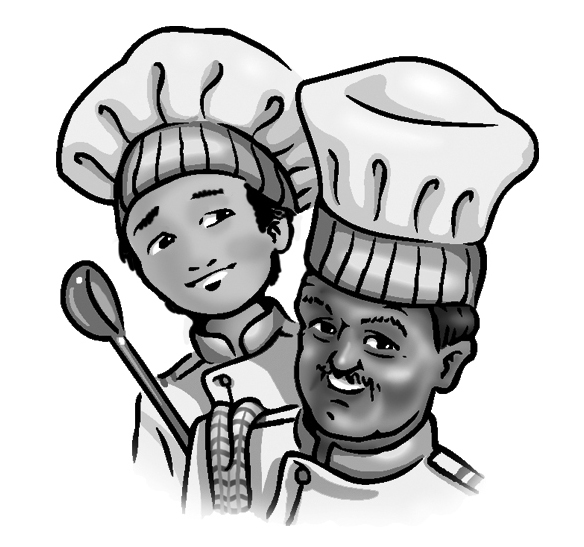 What do they do? They’re ________. ________________?In a ________.  In the __________ restaurant? No, in the space restaurant. 4. Read and circle T or F.  1. Faisal works in the space restaurant. 		T    F2. Omar is a cook. 							T    F3. Ali and Omar work in a fast-food restaurant.	T    F 4. Abdullah works in the space station. 		T    F5. Omar works in the space hospital. 			T    F__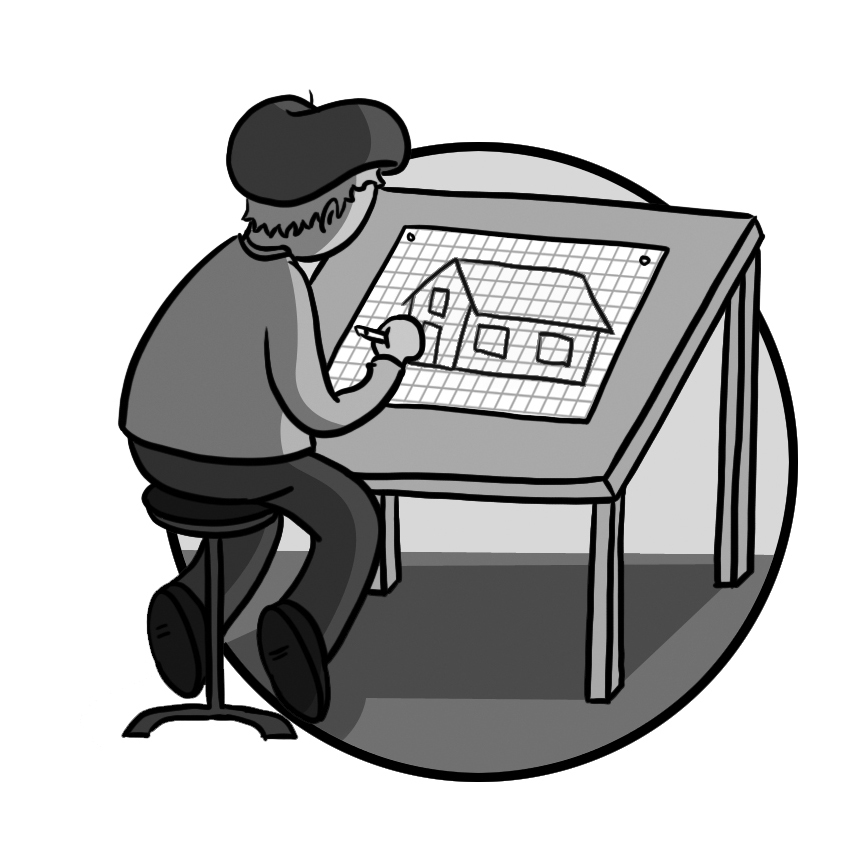 __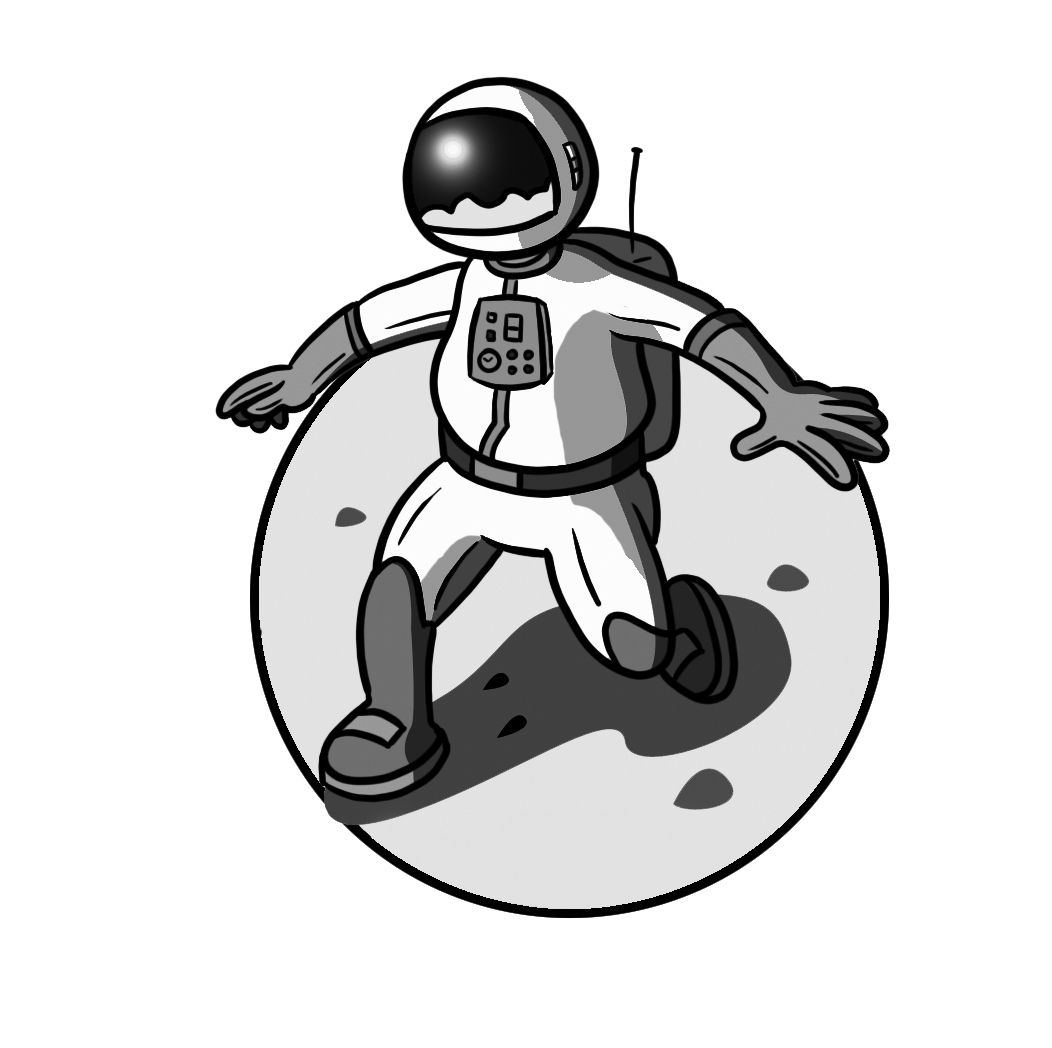   __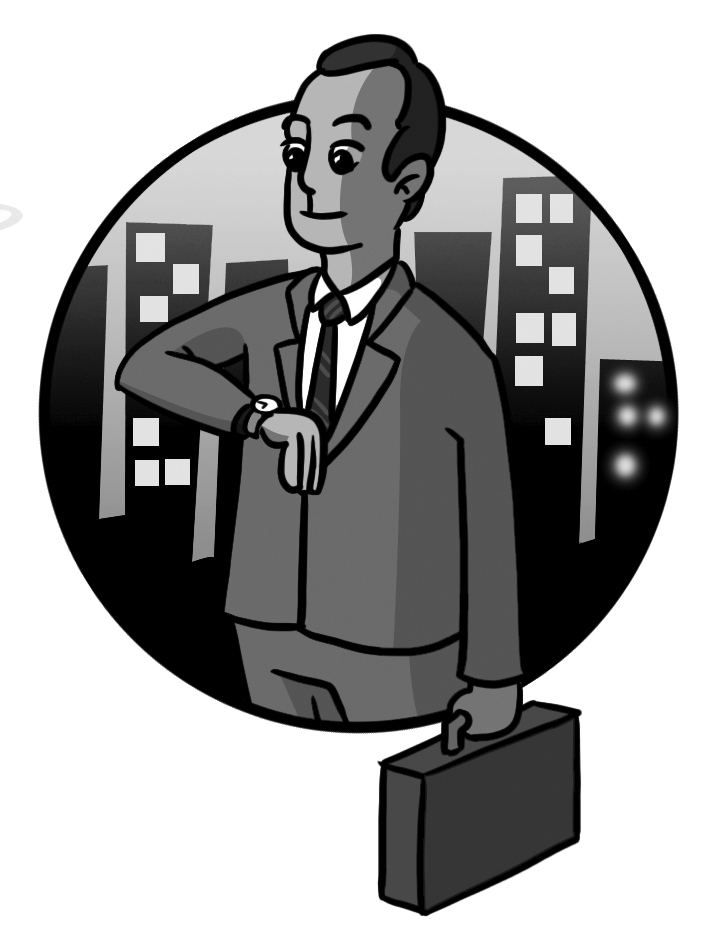 __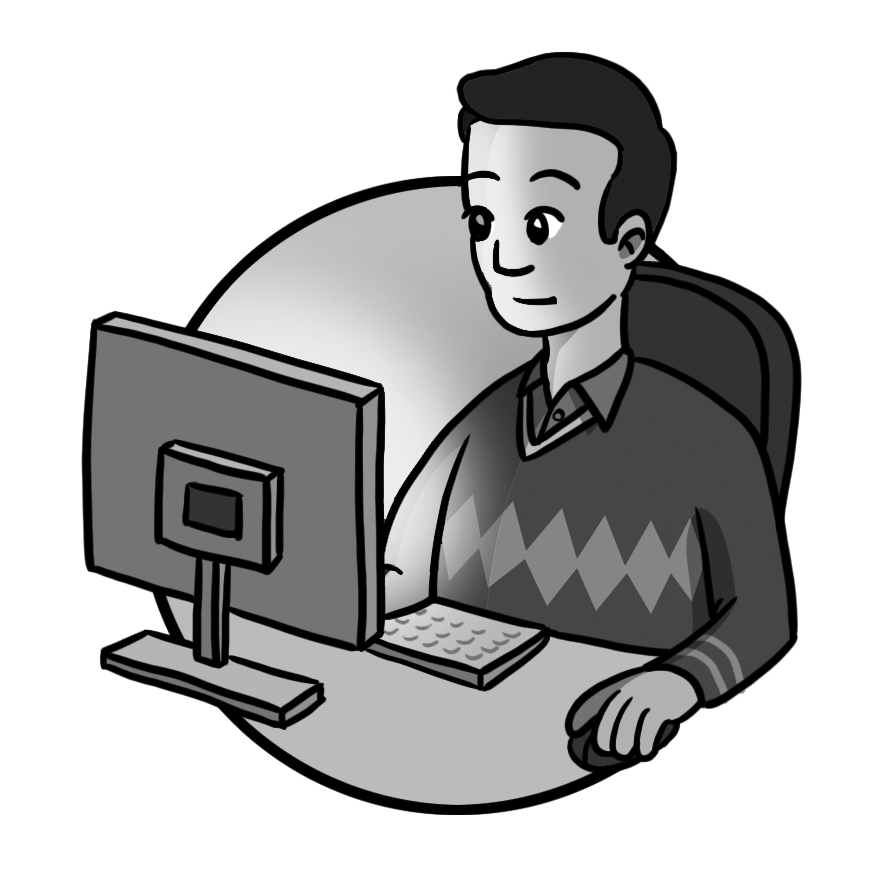 __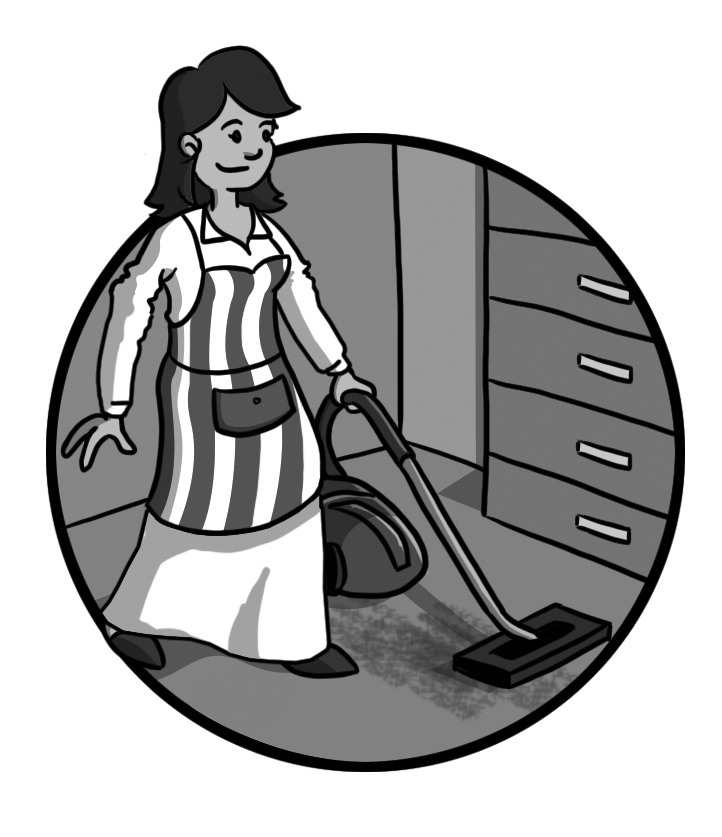 __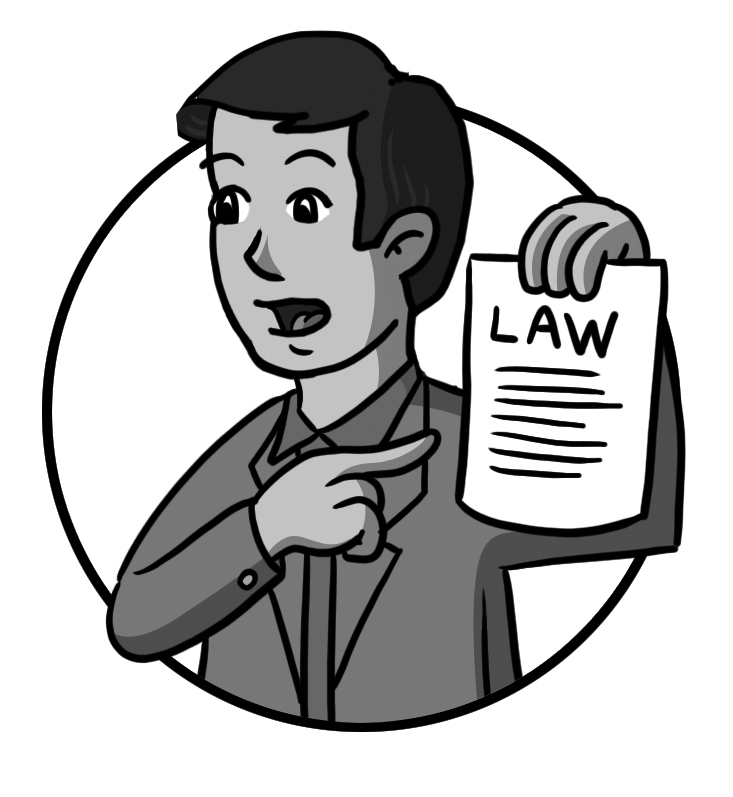 __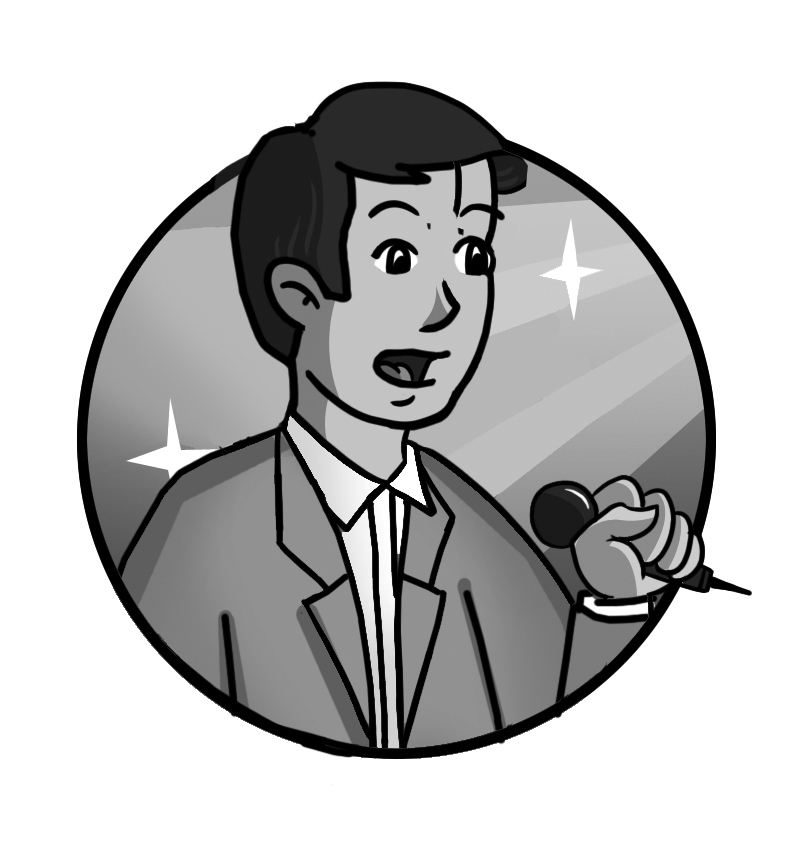 __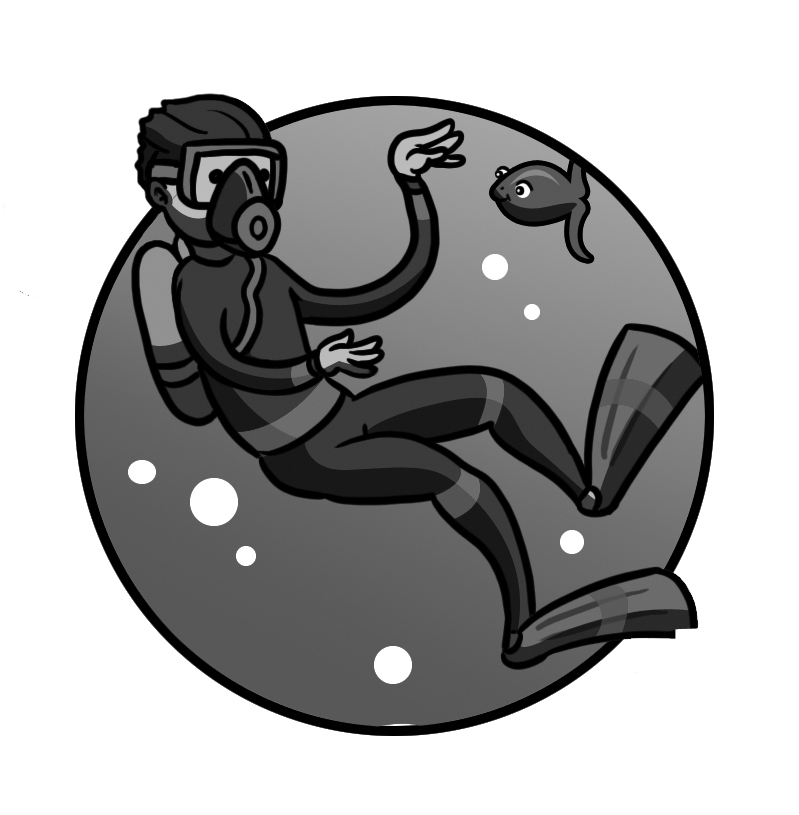 __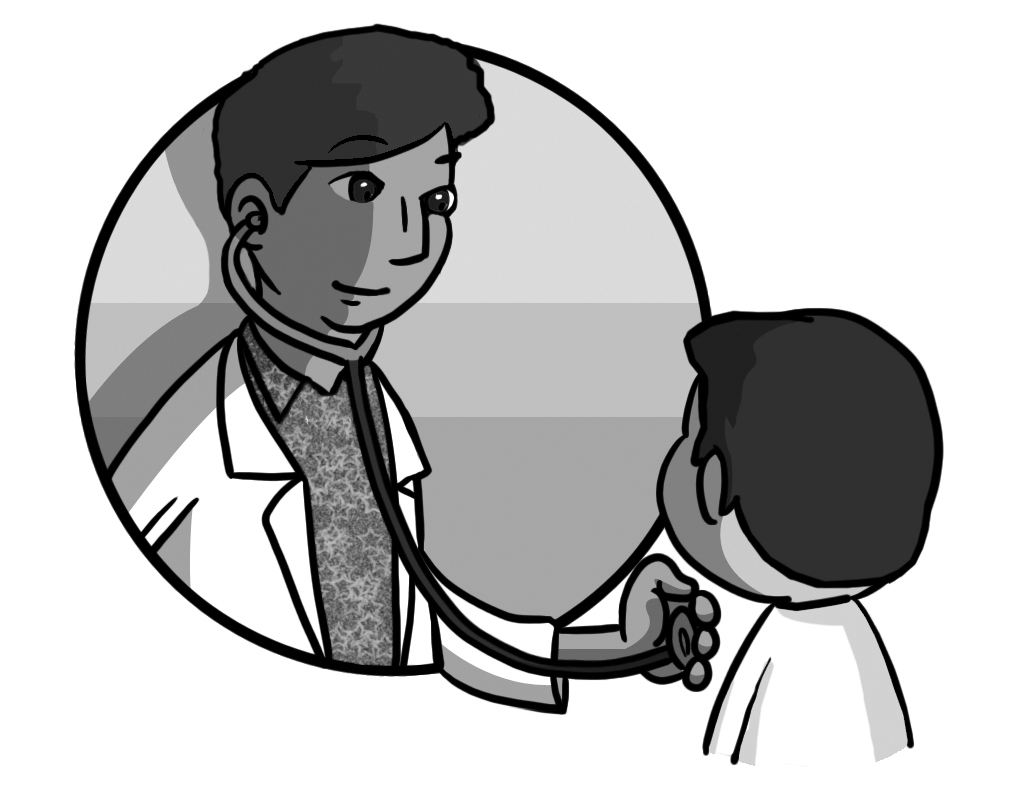 __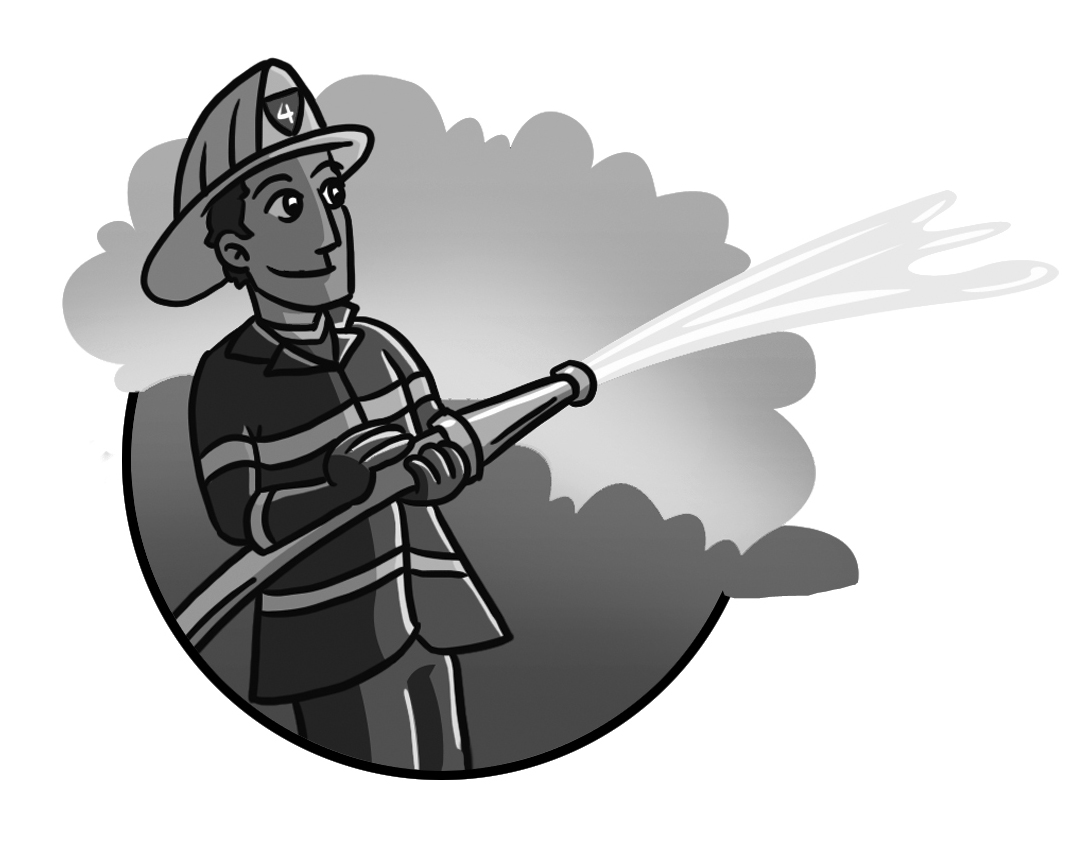 __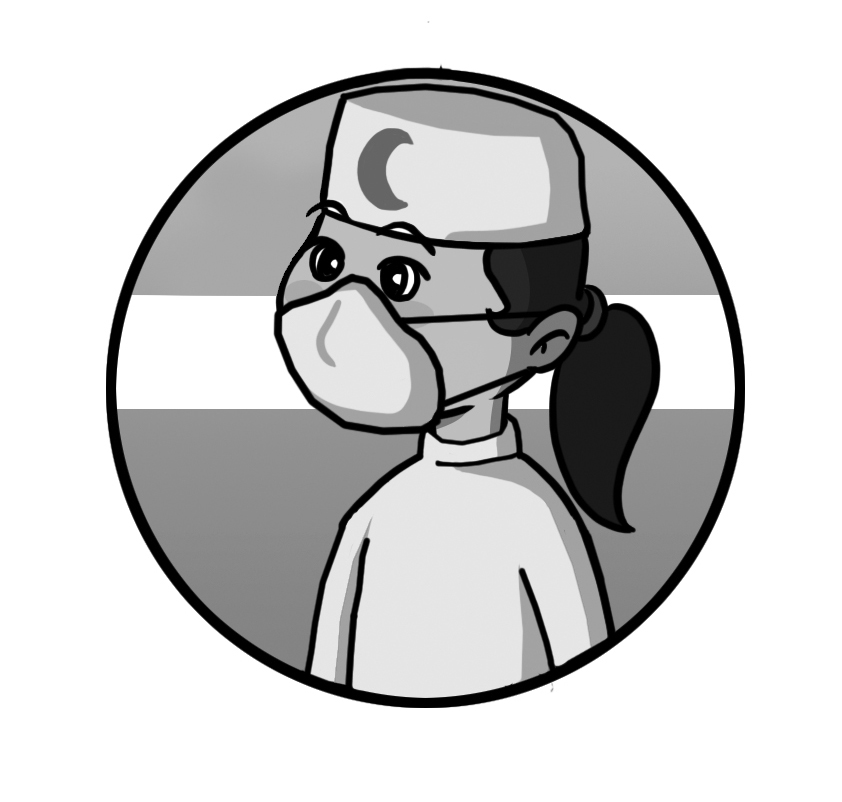 __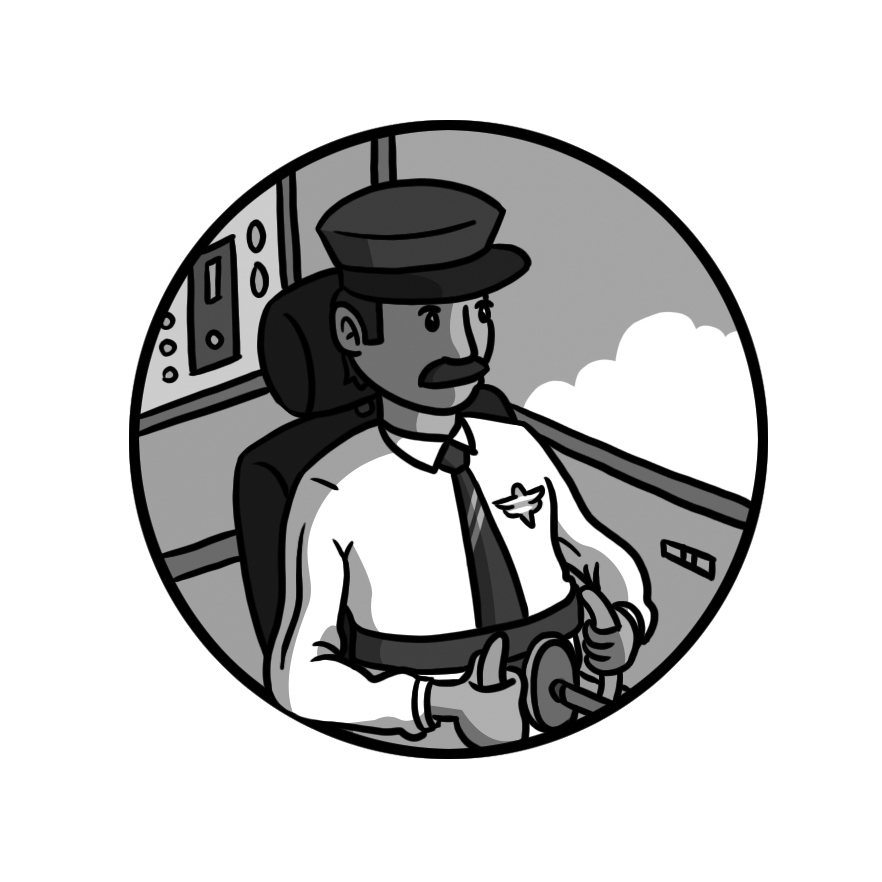 __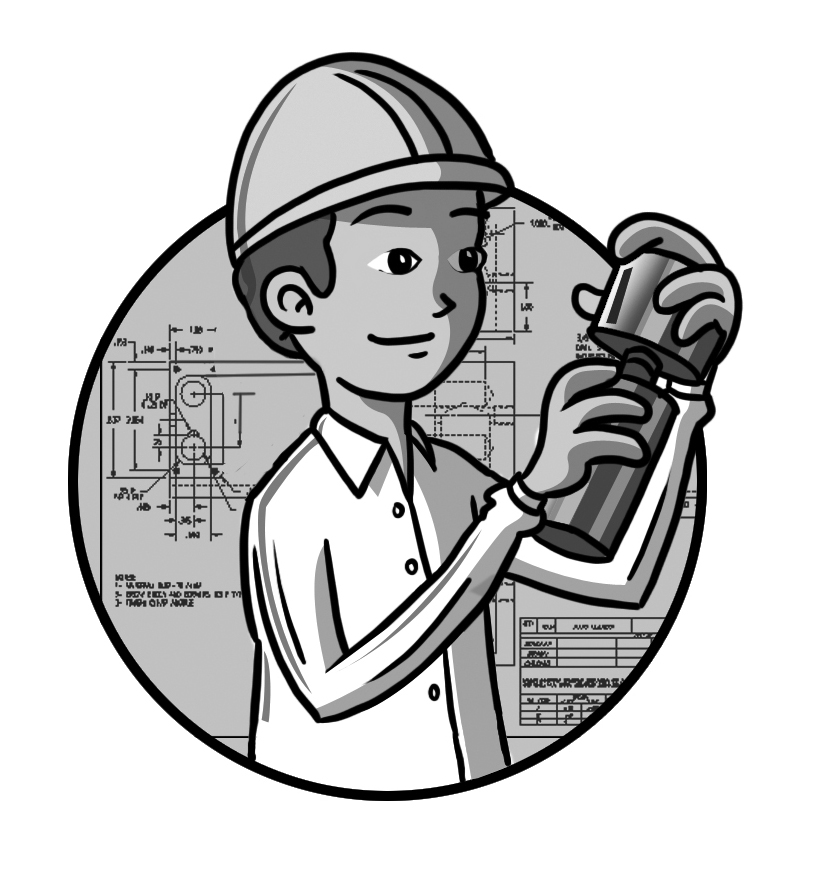 1. astronaut4. firefighter7. housewife2. pilot5. cook8.nurse3. lawyer6. engineer9. reporter__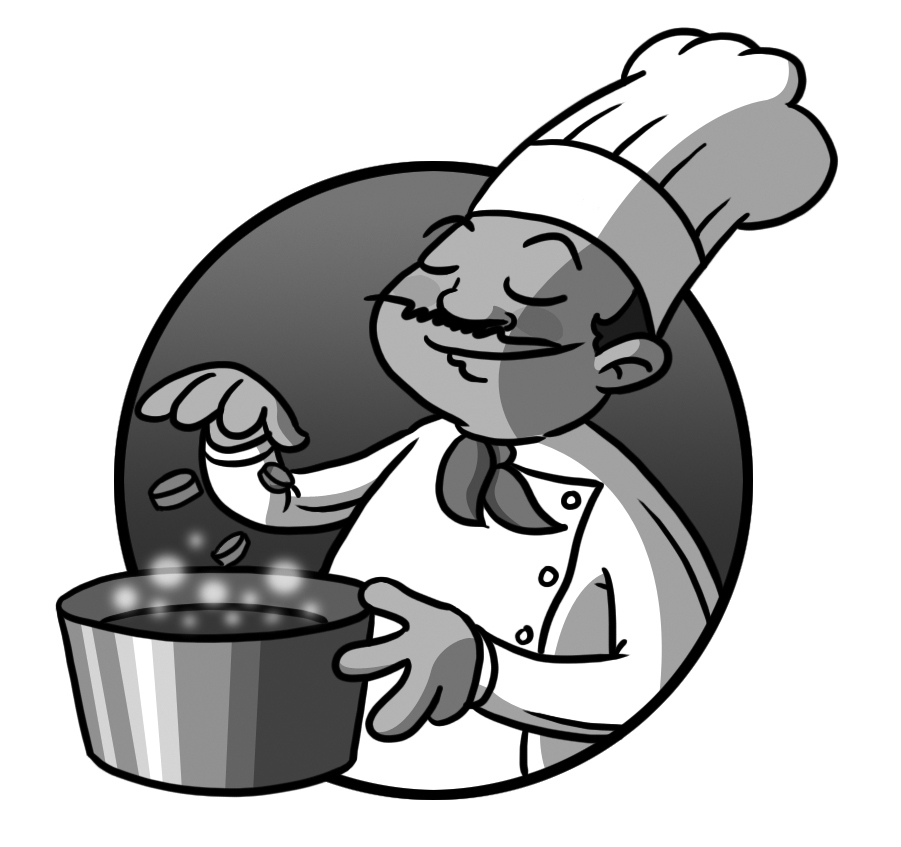 10. diver12. architect 11. doctor       13. computer technician 14. businessman11. doctor       13. computer technician 14. businessman